רשימת ההיגדים שהופיעו בסקר אקלים וסביבה פדגוגית תשפ"גרשימת ההיגדים שהופיעו בסקר אקלים וסביבה פדגוגית תשפ"גרשימת ההיגדים שהופיעו בסקר אקלים וסביבה פדגוגית תשפ"ג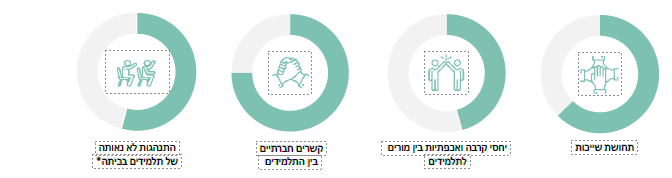 אקלים חינוכיאקלים חינוכיאקלים חינוכיתחושת שייכות א."טוב לי בבית הספר".תחושת שייכות ב."בית הספר שלי הוא מקום שנעים לי להיות בו".תחושת שייכות ג."אני מרגיש חלק מבית הספר".יחסי קרבה ואכפתיות בין מורים לתלמידיםא."אני תמיד יכול לפנות לאחד המורים שלי אם אני רוצה לשוחח על משהו שחשוב לי".יחסי קרבה ואכפתיות בין מורים לתלמידיםב."כשהמורים מבטיחים שהם יטפלו במשהו - הם מקיימים".יחסי קרבה ואכפתיות בין מורים לתלמידיםג."אני מרגיש שהמורים בבית הספר מקשיבים למה שיש לי לומר, גם אם זה לא קשור ללימודים".יחסי קרבה ואכפתיות בין מורים לתלמידיםד."למורים שלי אכפת ממני וממה שקורה לי, ולא רק בנוגע ללימודים".יחסי קרבה ואכפתיות בין מורים לתלמידיםה."המורים בבית הספר מתייחסים לכל התלמידים באופן שווה ולא מפלים בין תלמיד לתלמיד".יחסי קרבה ואכפתיות בין מורים לתלמידיםו."למחנכ/ת שלי אכפת ממני וממה שקורה לי, ולא רק בנוגע ללימודים".קשרים חברתיים בין התלמידים  א."בכיתה שלי יש אווירה טובה בקרב התלמידים".קשרים חברתיים בין התלמידים  ב."לתלמידים בכיתה שלי אכפת זה מזה".קשרים חברתיים בין התלמידים  ג."בבית הספר יש לי חבר שאני יכול לסמוך עליו בעת הצורך".קשרים חברתיים בין התלמידים  ד."אני יודע איך להתחבר עם תלמידים אחרים".קשרים חברתיים בין התלמידים  ה"אני מצליח להסתדר עם תלמידים אחרים גם אם הם חושבים אחרת ממני".התנהגות לא נאותה של תלמידים בכיתה   א."לעיתים קרובות התלמידים עושים רעש ובלגן בכיתה ומפריעים ללמוד".התנהגות לא נאותה של תלמידים בכיתה   ב."בכיתה שלי יש תלמידים שמתחצפים למורים".התנהגות לא נאותה של תלמידים בכיתה   ג."פעמים רבות תלמידים בכיתה שלי מאחרים או לא מגיעים לשיעורים".מעורבות באירועי אלימותא."בחודש האחרון מישהו מהתלמידים העליב אותי או קילל אותי או לעג לי כדי לפגוע בי".מעורבות באירועי אלימותב."בחודש האחרון מישהו מהתלמידים נתן לי מכות או סטירות או בעיטות במטרה לפגוע בי".מעורבות באירועי אלימותג."בחודש האחרון מישהו מהתלמידים הפיץ עליי שמועות או שקרים כדי לפגוע בי".מעורבות באירועי אלימותד."בחודש האחרון מישהו מהתלמידים השתמש ברשתות החברתיות כדי לפגוע בי (לדוגמה: העליב, חסם אותי, הפיץ עליי שמועות או הפיץ תמונה מעליבה שלי)".מעורבות באירועי אלימותה."בחודש האחרון הטילו עליי 'חרם'".מעורבות באירועי אלימותו."בחודש האחרון אחד התלמידים איים שיפגע בי בבית הספר או אחרי הלימודים". מעורבות באירועי אלימותז."בחודש האחרון מישהו מהתלמידים דחף אותי".מאמצי בית הספר למניעת אלימות ופגיעה ברשתא."בבית הספר עושים פעולות רבות כדי למנוע אלימות וכדי לטפל בה".מאמצי בית הספר למניעת אלימות ופגיעה ברשתב."בבית הספר מדברים איתנו על גלישה בטוחה ועל סכנות ופגיעות באינטרנט וברשתות החברתיות".מאמצי בית הספר למניעת אלימות ופגיעה ברשתג."אני יודע כיצד להימנע מסכנות באינטרנט וברשתות החברתיות" (למשל פגיעה בפרטיות שלי, חשיפה לתכנים פוגעניים ומידע מזויף)".היגדים אלו לא נמצאים בכרטיסי הקלפיםהיגדים אלו לא נמצאים בכרטיסי הקלפיםהיגדים אלו לא נמצאים בכרטיסי הקלפיםסביבה פיזית מטופחת ונקייהא"חצר בית הספר יפה ומטופחת".סביבה פיזית מטופחת ונקייהב"השירותים של התלמידים נקיים ובמצב תקין".סביבה פיזית מטופחת ונקייהג"הכיתה שלי היא מקום שנוח ללמוד בו(מבחינת מקום ישיבה, הצפיפות,התאורה, קור/חום וכו')".אורח חיים פעיל ובריאא"בבית הספר מעודדים אותנו לעשותפעילות גופנית".אורח חיים פעיל ובריאב"בבית הספר מעודדים אותנו לאכול אוכלבריא".אורח חיים פעיל ובריאג"בבית הספר מלמדים אותנו כיצד לשמורעל אורח חיים בריא )כמו מה מומלץלאכול והחשיבות של הרגלי שינה נכונים,פעילות גופנית והימנעות מעישון(".מניעת שימוש בחומרים מסוכניםומזיקים"בבית הספר מלמדים אותנו כיצד להימנעמשימוש בחומרים מסוכנים ומזיקים )כמוסיגריות, סיגריות אלקטרוניות, שתייתאלכוהול ושימוש בסמים(".מיומנויות רגשיות חברתיות ( 23 קלפים)מיומנויות רגשיות חברתיות ( 23 קלפים)מיומנויות רגשיות חברתיות ( 23 קלפים)מיומנויות רגשיות חברתיות א."אני מצליח לפתור ויכוחים עם חברים".מיומנויות רגשיות חברתיות ב."גם אם אני כועס אני מצליח לא להתפרץ".מיומנויות רגשיות חברתיות ג."אני יודע מה אני צריך לעשות כדי להירגע".מיומנויות רגשיות חברתיות ד."אני יודע להסביר איך אני מרגיש (למשל כשאני כועס, עצוב או שמח)".קושי בהתמודדות עם מצבי לחץא."קשה לי להתמודד עם לחץ בלימודים".קושי בהתמודדות עם מצבי לחץב."קשה לי להתמודד עם טעויות או עם כישלונות".קושי בהתמודדות עם מצבי לחץג."כשיש שינויים בשגרת היום-יום שלי אני נלחץ".קושי בהתמודדות עם מצבי לחץד."קשה לי לקבל דעות שונות משלי".מאמצי בית הספר לקידום מעורבות חברתית של תלמידיםא."אני יכול להשפיע על קבלת החלטות בנושאים לימודיים (כמו לבחור מה ללמוד, איך ללמוד וכיצד להיבחן)".מאמצי בית הספר לקידום מעורבות חברתית של תלמידיםב."אני יכול להשפיע על קבלת החלטות בנושאים חברתיים (כמו פעילות בהפסקות, טקסים וטיולים בית ספריים ונושאים לדיון בשיעורי חינוך)".מאמצי בית הספר לקידום מעורבות חברתית של תלמידיםג."בית הספר מעודד תלמידים ליזום פעילויות לטובת בית הספר או הקהילה".מאמצי בית הספר לקידום מעורבות חברתית של תלמידיםד."בבית הספר יש הרבה פעילויות של תלמידים למען הקהילה והחברה (כמו טיפוח ושמירה על הסביבה, עזרה לאזרחים ותיקים ולילדים עם צרכים מיוחדים)".מאמצי בית הספר לקידום מעורבות חברתית של תלמידיםה."בית הספר מעודד את התלמידים להשתתף בפעילויות לפיתוח מנהיגות כמו ועדות בית ספריות, מנהיגות צעירה, מועצת התלמידים, תנועות וארגוני נוער".היגדים אלו לא נמצאים בכרטיסי הקלפיםהיגדים אלו לא נמצאים בכרטיסי הקלפיםהיגדים אלו לא נמצאים בכרטיסי הקלפיםא"אנשים או תלמידים סביבי חושבים דברים שליליים על אנשים מקבוצות אחרות בישראל".חיים בשותפותבחברה הישראליתב"מסקרן אותי ללמוד על הקבוצות השונות בחברה בישראל".ג"הייתי רוצה להשתתף במפגשים עם אנשים מקבוצות אחרות בישראל במסגרת בית הספר שלי".ד"יש בישראל קבוצות הסובלות מיחס לא הוגן או מאפליה".ה"הייתי רוצה לפעול כדי שאנשים מהקבוצות השונות בישראל יקבלו יחס הוגן ושווה".מאמצי בית הספר לקידום חיים בשותפותא"השתתפתי בפעילויות בבית הספר שעסקו בחיים משותפים ובסובלנות כלפי קבוצות אחרות בחברה בישראל".מאמצי בית הספר לקידום חיים בשותפותב"בשיעורים בבית הספר למדתי על גזענות ואפליה נגד אנשים מקבוצות שונות".פרקטיקות הוראה-למידה-הערכהאהמורים מלמדים באופן שעוזר לי להבין את החומרבהתלמידים פעילים במהלך הלמידה. לדוגמה: שואלים שאלות, מציגים עבודה לפני הכיתה, מבטאים את דעותיהם או מעלים רעיונותגהמורים מעודדים אותנו להביע את דעתנו גם אם היא שונה ממה שאחרים חושבים או ממה שלמדנודהמורים מעודדים אותנו להציע פתרונות רבים ושונים לאותה שאלה או בעיהההאופן שבו המורים מלמדים מעורר בי רצון להקשיב וללמודוהמורים מקשרים את החומר הנלמד לנושאים נוספים, למשל למקצועות אחרים, לאירועים בחדשות, לחיי היום-יום וכו'זהמורים נותנים לתלמידים משימות לפי יכולת הלמידה שלהםחכשהמורים מחזירים לי עבודה או מבחן, הם כותבים ליד התשובות מה נכון ומה צריך לשפרטהמורים מקפידים לעדכן אותי ולשוחח איתי על מצבי בלימודיםיהמורים נותנים לי תחושה שאני יכול להצליח בלימודיםמיומנויות לומד עצמאימיומנויות לומד עצמאימיומנויות לומד עצמאיאאני מתכנן את הזמן שלי כך שאספיק להכין את כל המטלות שיש לי בכשאני טועה במבחן או במשימה אני בודק איך אני יכול ללמוד מהטעויות שלי לפעם הבאהגאני יודע במה אני טוב ובמה אני צריך להשתפר בלימודיםדאני מאמין ביכולות שלי להצליח בלימודיםהאני מוכן להשקיע מאמצים רבים כדי להצליח בלימודיםיכולת עבודה בקבוצה אוריינות תקשוב ומידע אני מצליח למצוא באינטרנט מידע שאני זקוק לו לצורכי לימודיםאני יודע לבדוק אם המידע שאני מוצא באינטרנט נכון ומהימןאני שולט היטב בתוכנות שאני צריך כדי לבצע משימות לימודיות (למשל תוכנות וורד, פאוור פוינט וכד')אני שולט היטב בתוכנות למידה מרחוק שבהן משתמשים אצלנו בבית הספר (למשל זום, גוגל מיט וכד')אני יודע כיצד להימנע מסכנות באינטרנט וברשתות החברתיות (למשל פגיעה בפרטיות שלי, חשיפה לתכנים פוגעניים ומידע מזויף)